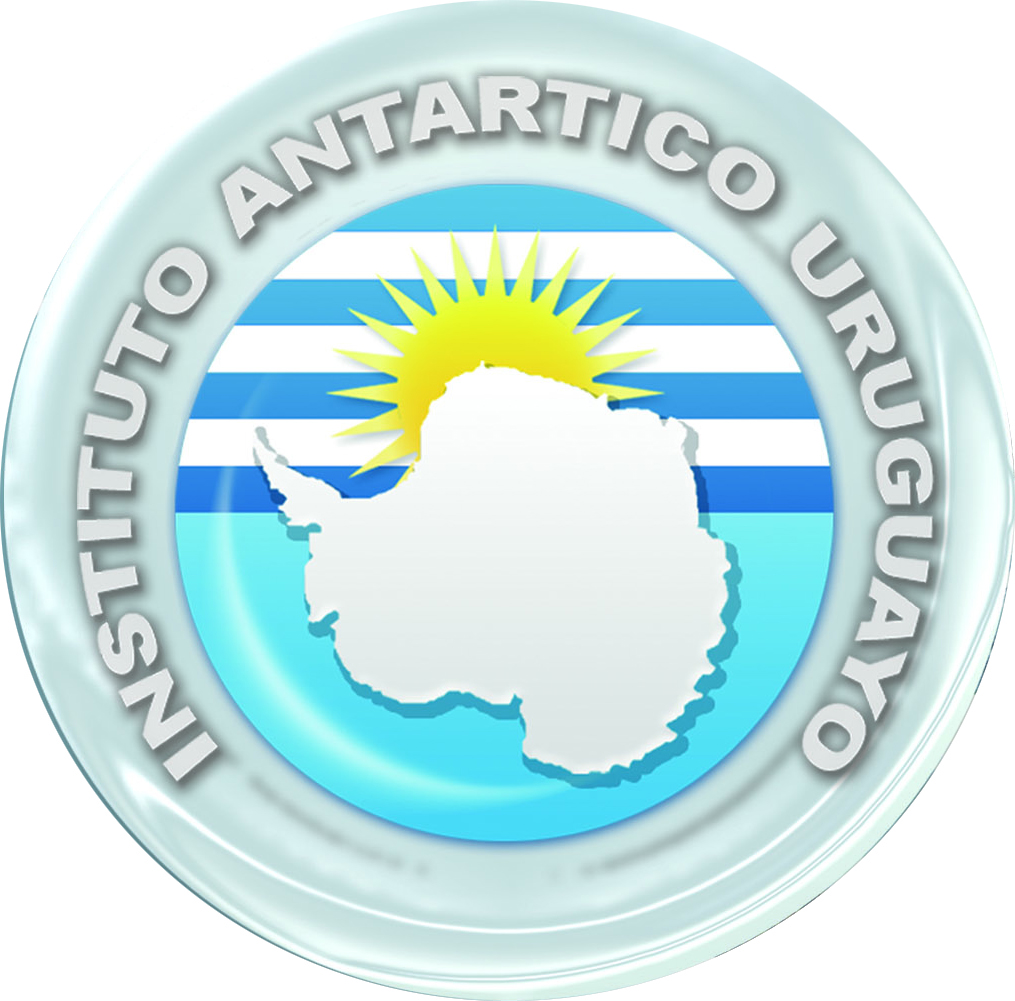 Permiso Nro.: Será asignado por el IAUFecha de expedición: Fecha de expedición: Datos del peticionanteDatos del peticionanteDatos del peticionanteNombre y apellido: Nombre y apellido: Nombre y apellido: Dirección de contacto/Código Postal: Dirección de contacto/Código Postal: Dirección de contacto/Código Postal: Teléfono:  Teléfono:  Teléfono:  E- mail: E- mail: E- mail: Nacionalidad: Nacionalidad: Nacionalidad: Organización: Organización: Organización: Otras personas que deban ser comprendidas por el presente permiso: Otras personas que deban ser comprendidas por el presente permiso: Otras personas que deban ser comprendidas por el presente permiso: Datos de la ZAEPDatos de la ZAEPDatos de la ZAEPNúmero y Nombre: Número y Nombre: Número y Nombre: Ubicación: Ubicación: Ubicación: Datos de la ActividadDatos de la ActividadDatos de la ActividadNombre: Nombre: Nombre: Razones para ingreso: Razones para ingreso: Razones para ingreso: Detalles de la actividad propuesta: Detalles de la actividad propuesta: Detalles de la actividad propuesta: Medio de transporte hacia y dentro de la ZAEP: Medio de transporte hacia y dentro de la ZAEP: Medio de transporte hacia y dentro de la ZAEP: Duración planificada de la visita: 8 horasDuración planificada de la visita: 8 horasDuración planificada de la visita: 8 horasPeriodo por el cual el permiso es requerido: Periodo por el cual el permiso es requerido: Periodo por el cual el permiso es requerido: Firma del solicitante:Firma del solicitante:Firma del solicitante:Autorizado por el Director de Coordinación Científica y Gestión Ambiental del Instituto Antártico Uruguayo.Lic.Carlos SerrentinoAutorizado por el Director de Coordinación Científica y Gestión Ambiental del Instituto Antártico Uruguayo.Lic.Carlos SerrentinoAutorizado por el Presidente del Consejo Directivo del Instituto Antártico Uruguayo.Contralmirante (R)Manuel Burgos